«Карнавал звезд осень-2015»Минувшие выходные октября для образцового хореографического коллектива «ЛилиГри» стали особенно интересными и захватывающими: ребята приняли участие в 6-ом Всероссийском фестивале-конкурсе хореографического искусства «Карнавал звёзд - осень 2015».Конкурс проходил в два этапа. Первый день Таганрог посетила старшая группа коллектива, исполнив два танца в номинации «Народный танец стилизация». Наши участницы с первых минут покорили жюри своей непосредственностью, красотой и колоритностью костюмов, а также слаженной, профессиональной работой на сцене, актерским мастерством.Младшая группа «ЛилиГри» продолжила традицию старших: второй день конкурса принес блестящую победу участникам, хотя в данной номинации - «Эстрадный танец»,  шла самая что ни на есть настоящая борьба талантов.Яркие костюмы, особый подход, все отточено, без единой заминки и суеты, и главное – легко и с улыбкой - основная изюминка коллектива, и, конечно же, огоньки в глазах, которые появляются, если ты любишь своё дело всей душой.Но на достигнутом здесь не привыкли останавливаться - у коллектива большие планы, которые они обязательно осуществят в жизнь. Нам же остается только пожелать успехов ребятам и всеми силами помогать руководителю в достижении новых высот.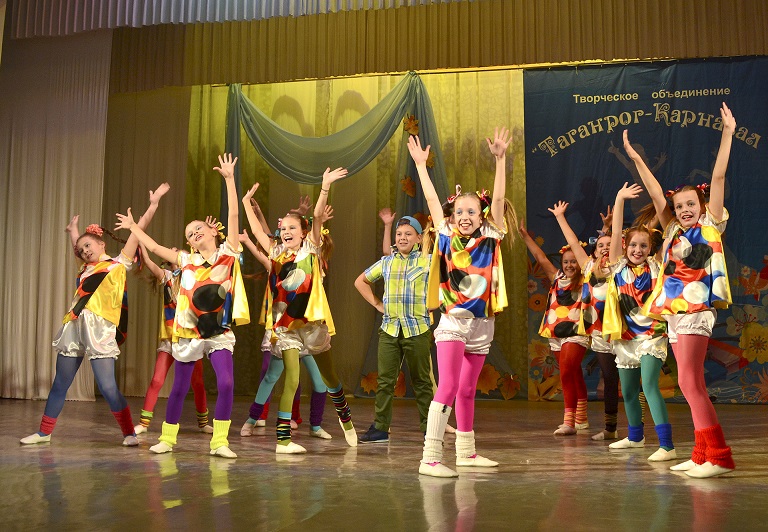 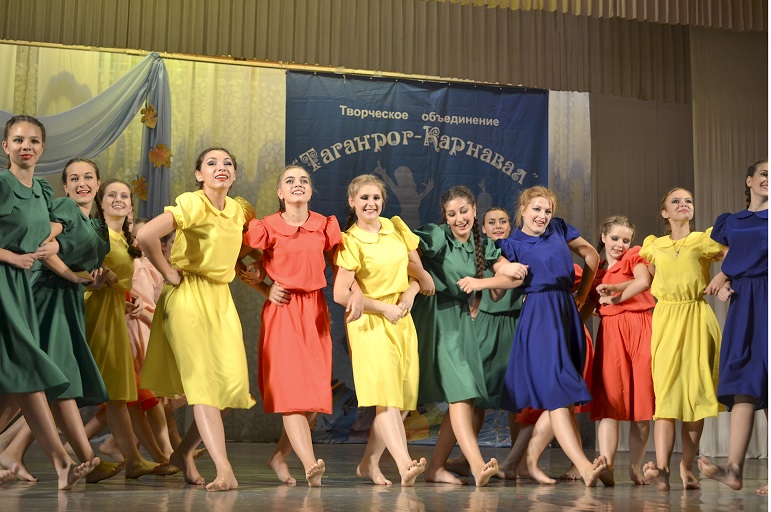 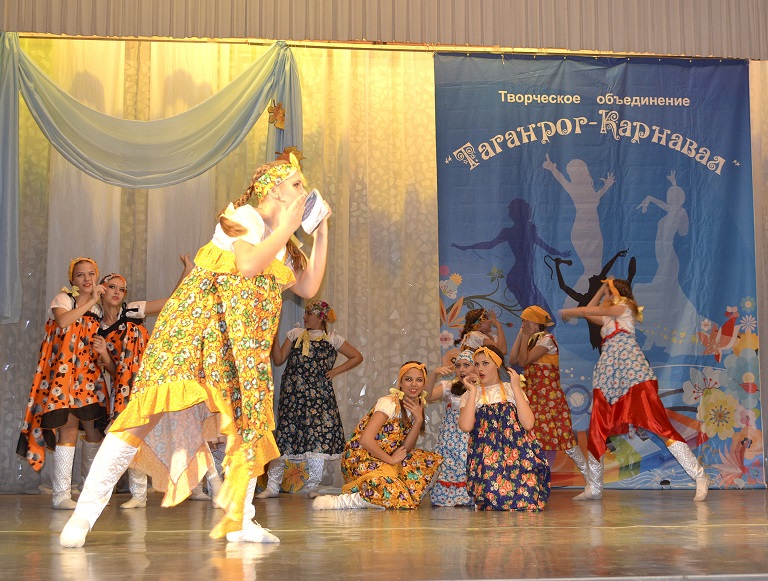 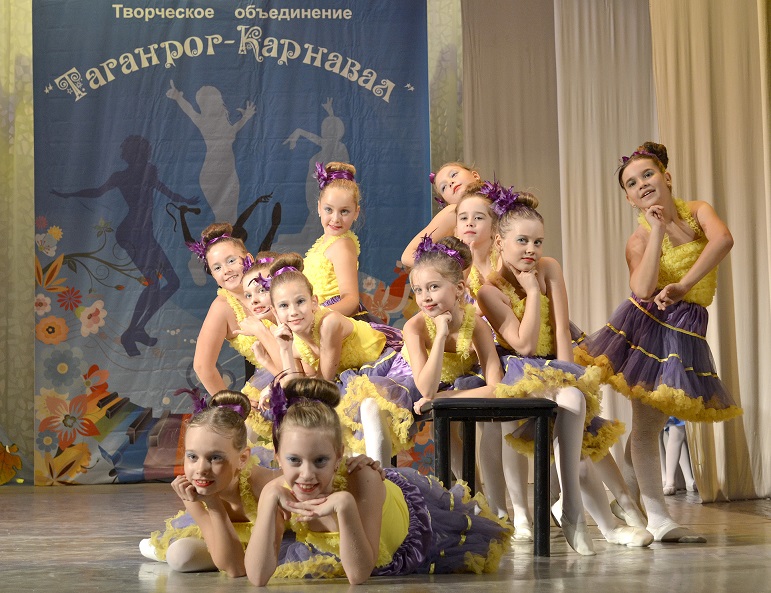 